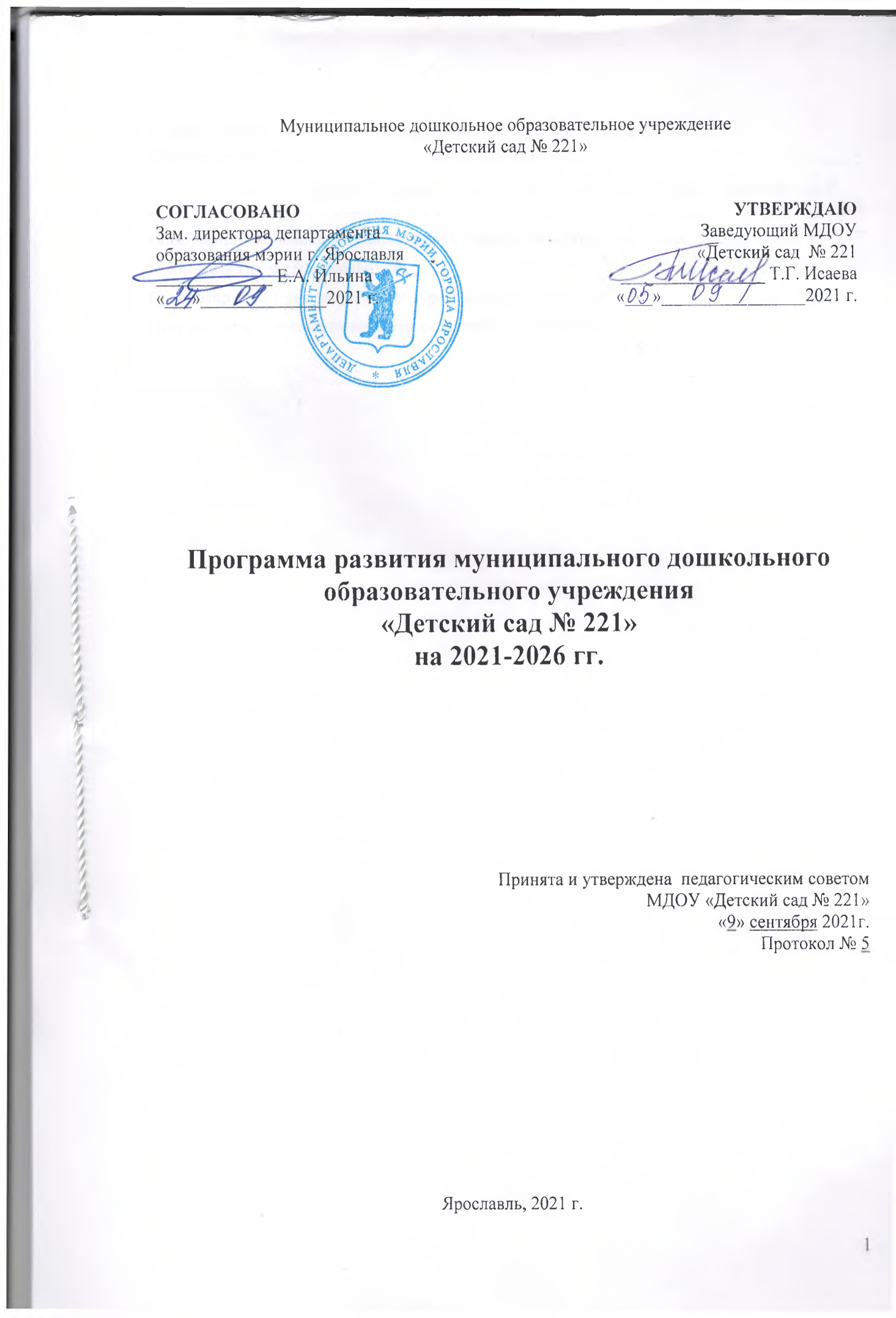 Пояснительная запискаПрограмма развития МДОУ «Детского сада № 221» – локальный акт образовательной организации, определяющий стратегические направления развития образовательной организации на среднесрочную перспективу. Программа как управленческий документ развития образовательной организации определяет ценностно-смысловые, целевые, содержательные и результативные приоритеты развития. Проблема качества дошкольного образования в последние годы приобрела нетолько актуальный, но и значимый характер. В современных условиях реформирования образования ДОУ представляет собой открытую и развивающуюся систему. Основным результатом её жизнедеятельности должно стать успешное взаимодействие с социумом, осваивая которое дошкольное образовательное учреждение становится мощным средством социализации личности. Особую значимость, в связи с этим, приобретает планирование работы образовательного учреждения.Необходимость корректировки и введение данной программы, также обусловлена пересмотром содержания образования в ДОУ, внедрением профессиональных стандартов, разработкой и внедрением новых подходов и педагогических технологий.Мониторинг запросов родителей в сфере образования и воспитания показал, чтородители недостаточно информированы о формах взаимодействия ДОУ и семьи и по мере возможности принимают участие в совместных мероприятиях. Причём степень их участи прямо пропорциональна степени их информированности и заинтересованности. Анализ проводимых опросов и анкетирования определяет динамику социального заказа, предъявляемого родительской общественностью, и нацеливают на адресную работу с семьями, которая позволит удовлетворить индивидуальные запросы родителей.Оптимизация модели взаимодействия ДОУ и семьи связана как с желанием родителей поднять уровень развития детей, укрепить их здоровье, развить у них те или иные способности, подготовить их к обучению в школе, так и с изменениями в системе образования. Разрабатывая пути обновления педагогического процесса, будем учитывать тенденции социальных преобразований в городе, запросы родителей, интересы детей, профессиональные возможности педагогов.Программа как проект перспективного развития ДОУ призвана: - обеспечить качественную реализацию муниципального задания и всесторонне удовлетворение образовательных запросов субъектов образовательного процесса; -  объединить усилия всех заинтересованных субъектов образовательного процесса и социального окружения ДОУ для достижения цели Программы. Выполнение муниципального задания происходит в рамках направлений, представляющих комплекс взаимосвязанных задач и мероприятий, нацеленных на обеспечение доступности качественного образования в соответствии с показателями эффективности работы образовательного учреждения. Результатом работы ДОУ по направлениям является повышение эффективности работы образовательной организации, результатом реализации инициативных проектов – высокий уровень удовлетворенности общества качеством дошкольного образования. В целом она носит инновационный характер и направлена на развитие, а не только функционирование образовательного учреждения. Отношение результатов деятельности образования к потребностям ребенка, общества, позволяет судить о востребованности образовательной деятельности как показателей ее эффективности.Паспорт программы развития муниципального дошкольного учреждения «Детский сад № 221»Информационно-аналитическая справка МДОУ«Детский сад № 221»Муниципальное дошкольное образовательное учреждение «Детский сад № 221» является звеном муниципальной системы образования г. Ярославля, учредителем которого является Департамент образования мэрии г. Ярославля.Полное наименование в соответствии с Уставом: муниципальное  дошкольное  образовательное  учреждение  «Детский  сад № 221»Сокращенное наименование в соответствии с Уставом:МДОУ «Детский сад № 221»Организационно-правовая  форма  в  соответствии  с  Уставом: муниципальное автономное образовательное учреждение. Юридический адрес:150010, город Ярославль, улица Индустриальная, дом 28.Фактический адрес:150010, город Ярославль, улица Индустриальная, дом 28.Телефон: (4852) 48-74-00 (заведующий), (4852) 41-21-22 (старший воспитатель); (4852) 41-21-32 (зам зав по АХЧ), (4852) 48-72-74 (медицинская сестра), (4852) 48-72-80 (бухгалтер/факс)E-mail: yardou221@yandex.ruОбщая площадь территории: 9979 кв.м.Ближайшее окружение: МДОУ «Детский сад № 221» расположен во Фрунзенском районе г. Ярославля в жилом квартале. В ближайшем окружении с МДОУ «Детский сад № 221» находятся МОУ «Средняя школа № 78», МОУ «Средняя школа №  73» г. Ярославля, МДОУ «Детский сад № 246», МДОУ «Детский сад № 42», МДОУ «Детский сад № 33», МОУ КОЦ «ЛАД», филиал библиотеки №7.Здание МДОУ «Детский сад № 221» введено в эксплуатацию в 1967 году. Дошкольное образовательное учреждение – это отдельно стоящее здание, территория участка ограждена забором и полосой зеленых насаждений. Проблемный анализ деятельности МДОУ «Детский сад № 221»Анализ программно-методического обеспечения ДОУПо результатам анализа программы зазвития за 2018-2020 годы можно сделать следующие выводы:- значительно обновилась материально-техническая база учреждеия;- разработана и реализуется основная образовательная прогроамма МДОУ «Детский сад № 221»;- для детей с особыми образовательными потребностями открыты группы комбинированной направлености;- в связи с увеличением количества педагогов с педагогическим стажем до 3 лет проблема обеспечения эффективного, результативного функционирования и постоянного роста профессиональной компетентности стабильного коллектива, развитие и обновление кадрового потенциала ДОУ остаётся актуальной. Муниципальное дошкольное образовательное учреждение «Детский сад № 221» в группах общеразвивающей направленности реализует основную образовательную программу МДОУ «Детский сад № 221», разработанную в соответствии с примерной основной образовательной программой дошкольного образования и проектом основной образовательной программы «Детство» (авторы Т.И. Бабаева, А.Г. Гогоберидзе, З.А. Михайлова и др.).  В группах компенсирубщей и комбинированной направленности реализуется адаптированная основная образовательная программа дошкольного образования для детей с тяжелыми нарушениями речи.        Работа дошкольной организации в учебном году  осуществляется в соответствии с приоритетными направлениями и годовыми задачами.         Анализ основных направлений и показателей деятельности детского сада в динамике осуществляется по данным результатов самообследования. Ежегодно на основе анализа работы дошкольного образовательного учреждения за истекший период составляется годовой план работы на учебный год, который охватывает все стороны  образовательной работы ДОУ.      Методическая работа в ДОУ осуществляет свою деятельность в соответствии с годовым планом. Проведенные методические мероприятия, направленные на повышение профессиональной компетентности педагогов, способствовали реализации годовых задач ДОУ. Активизировалось участие педагогов в проектной деятельности, а также профессиональных конкурсах детского творчества. Благодаря спланированной системе контроля, своевременно выявляются затруднения и недочеты в работе, что  позволяет вовремя  внести коррективы в образовательный процесс и оказать  конкретную помощь педагогам.Вывод: Образовательная деятельность ДОУ направлена на формирование общей культуры, развитие физических, интеллектуальных и личностных качеств воспитанников, формирование предпосылок учебной деятельности, обеспечивающих социальную успешность, сохранение и укрепление здоровья детей. Дополнительные образовательные услуги в ДОУ осуществляются на платной основе по разным направлениям.В дальнейшем для улучшения финансово-материального положения ДОУ планируется расширение дополнительных образовательных услуг на платной основе с учетом социального заказа родителей воспитанников и имеющегося материально-технического обеспечения.Анализ материально-технического оснащения образовательной деятельности в ДООРазвивающая предметно-пространственная среда детского сада не может существовать сама по себе, без детей и взрослых, которые меняют ее в соответствии со своими потребностями, интересами, целями и задачами взаимодействия.  В МДОУ «Детский сад № 221» в достаточном количестве имеется оборудование для помещений с учетом их функционального назначения, возраста детей.   Оснащение пространства учреждения проводится в соответствии с Приказом Министерства образования и науки Российской Федерации (Минобрнауки России) от 17 октября 2013 г. N 1155 г. Москва "Об утверждении федерального государственного образовательного стандарта дошкольного образования".Состояние предметно-развивающего пространства обуславливается состоянием и содержанием территории, здания и помещений образовательного учреждения, санитарными и гигиеническими нормами, нормами пожарной и электробезопасности, требованиями охраны труда воспитанников и работников;- помещения групповых комнат оснащены: приемной, групповой, санузлом;- кабинеты, физкультурный зал, спортивная площадка, групповые участки, игровая площадка – оснащены необходимым игровым и спортивным оборудованием и инвентарем;- имеется помещение для работы медицинского персонала (медицинский кабинет, изолятор, процедурный кабинет);- наличие необходимого (в расчете на количество воспитанников) квалифицированного состава специалистов, обеспечивающих оздоровительную работу с детьми (воспитатели и инструктор по физической культуре, педагог – психолог, музыкальный руководитель, медицинские работники, учителя-логопеды).Воспитательно-образовательный модуль включает в себя:  - групповые помещения – 11 групп для детей младшего, среднего, старшего и дошкольного возраста;- методический кабинет;- музыкальный и физкультурный залы.                                            - коррекционно-развивающей модуль:- кабинет педагога-психолога;- кабинет учителя-логопеда. - оздоровительно-профилактический модуль:       - медицинский кабинет;- процедурный кабинет;                                         - изолятор.В детском саду созданы условия для осуществления образовательной деятельности и укрепления здоровья детей для детей с нормативным развитиием и детей имеющих ограниченные возможности здоровья.                      В методическом кабинете дошкольной организации  имеются дидактические и наглядно-демонстрационные  пособия, игрушки, литература, диагностический инструментарий.В течение 2020-2021 учебного года были закуплены художественная литература и канцтовары.Вывод: В дошкольном учреждении имеются все необходимые условия для интеллектуально-творческого и физического развития воспитанников, через создание развивающей предметно-пространственной среды и пространства детского сада, обеспечение кадрового потенциала.  Несмотря на это необходимо обновление учебно-методического комплекса в соответствии с ФГОС ДО: пополнение методическими пособиями по образовательным областям: познавательное (ФЭМП) и речевое развитие (обучение грамоте), по коррекционно-образовательной работе (в связи с открытием групп комбинированной направленности (с ТНР). В связи с современными требованиями организации развивающей предметно-пространственной среды необходимо приобретение интерактивных мультимедийных комплексов с установленным программным обеспечением и набором развивающих игр в групповые помещения, а также в кабинеты для проведения индивидуальной работы с детьми.Анализ контингента воспитанниковВ детском саду в  2020/2021  учебном  году работает 11 групп, из них:2 – группы раннего возраста;2 – вторые младшие группа;3 - средние группы (общеразвивающей и комбинированной   направленностидля детей с ТНР);2-старшие группы (общеразвивающей и комбинированной направленности для детей с ТНР);2 – подготовительные группы (комбинированной и компенсирующей направленности для детей с ТНР);Общее число воспитанников в 2020-2021 учебном году 265 ребенок. Анализ численности воспитанников ДООВывод: В течение 3 лет с 2017 по 2020 год можно наблюдать рост численности воспитанников, посещающих МДОУ «Детский сад № 221», а также можно отметить рост детей с ограниченными возможностями здоровья.Анализ кадрового состава в ДОУВозраст педагоговСтажевые показателиОбразовательный уровеньУровень квалификации       Вывод: Кадровый потенциал дошкольного образовательного учреждения является одним из условий ФГОС ДО  в обеспечении качества образовательной деятельности. В штате сотрудников:  21 воспитателя, 2 старших воспитателя, 4 учителя-логопеда ( 1-совместитель),  2  музыкальных руководителя ( совместители),  1 педагог-психолог, 1 инструктор по физической культуре.Педагогический коллектив стабилен на  76%. Из 29 педагогов   19  человека (65,5%)  имеют высшее образование, 10 человек (34,5%) имеют среднее профессиональное педагогическое образование. Один педагог прошел профессиональную переподготовку.Уровень квалификационной категории соответствует требованиям, предъявляемым к высшей квалификационной категории у  1 педагога, первой категории – 9, аттестованы на соответствие занимаемой должности – 10 человек, не имеют категории – 9 педагогов. Удельный вес численности педагогических и административно-хозяйственных работников, прошедших повышение квалификации по применению в образовательном процессе федеральных государственных образовательных стандартов в общей численности педагогических и административно-хозяйственных работников составляет  100%  (29  из 29 сотрудников).В текущем учебном году в коллективе работает 5 молодых специалистов. У молодых педагогов вызывает затруднение выбор средств, методов, педагогических технологий в процессе воспитания и образования воспитанников. Этими  условиями обусловлена задача повышения уровня квалификации педагогов.Анализ работы по взаимодействию ДОУ с семьями воспитанниковОсобое внимание в дошкольном учреждении уделяется изучению контингента родителей. Систематически педагоги ДОУ проводят информационно-аналитическую работу по выявлению социального и образовательного статуса членов семей воспитанников.Социальный состав родителейОбразование родителейМногодетные семьиСостав семейПедагоги  дошкольной организации  активно взаимодействуют с семьями воспитанников по следующим направлениями:- педагогический мониторинг (изучение своеобразия семей, особенностей семейного воспитания);- педагогическая поддержка родителей (организация различных форм взаимодействия семинары, выставки, видеосалоны, творческие гостиные);- педагогическое образование родителей (развитие активной, компетентной позиции родителя на мастер-классах, открытых мероприятиях);- совместная деятельность педагогов, родителей и детей (участие в проектах,  в конкурсах, создание развивающей среды в группах и на прогулочных участках.С целью ознакомления родителей с работой ДОО, особенностями воспитания детей, формирования знаний у родителей о воспитании и развитии дошкольников используется наглядная информация (консультации, папки-передвижки, выпуск стенгазеты, памятки) и создан сайт дошльной организации.С целью привлечение родителей к активному участию в воспитательно-образовательном процессе, в детском саду организуются День открытых дверей, спортивные развлечения, мастер-классы.С целью изучения удовлетворенности родителей услугами ДОУ, а также выявления информированности по определенной тематике, проводятся консультации, анкетирования.Остается проблемой:- привлечение родителей к участию в воспитательно-образовательном процессе;- повышение профессинальной компетентности молодых педагогов по вопросам взаимодействия с семьями воспитанников.Выводы: Взаимодействие с семьями воспитанников необходимо направить на совместное сотрудничество, педагогическую  поддержку родителей, расширение форм взаимодействия,  заинтересованности в успехах своих детей и стремлении помочь ДОУ в создании необходимых условий для сохранения психолого-педагогического благополучия ребенка в ДОУ.Таким образом, для расширения направлений взаимодействия  ДОУ  с семьями воспитанников необходимо организовать :- для изучения запросов семей использовать  разные формы интервьюирование, анкетирование, анализ детских работ;- для педагогической поддержки родителей мероприятия  объединяющие родителей и детей с целью укрепления семьи, возрождение и сохранение духовно-нравственных ценностей семейных отношений, стремление лучше узнать ребенка, наладить содержательное общение: совместные мероприятия, выставки, экскурсии, традиции;- для педагогического образования родителей мероприятия с родителями с целью повышения их компетенции в вопросах воспитания и образования, пропаганды здорового образа жизни, популяризации физкультуры и спорта: дни открытых дверей, консультации, родительские клубы по интересам, мастер-классы;- для обеспечения совместной  деятельности  педагогов, родителей и детей (участие в проектах,  в конкурсах, создание развивающей среды в группах и на прогулочных участках; выставки по увлечениям ребенка, персональные выставки родителей, пропагандирование традиций семьи, опыта лучшего семейного воспитания).Повышать профессиональную компетентность молодых педагогов по вопросам взаимодействия с семьями воспитанников через разные формы тренинги, мастер-классы, совместные мероприятия педагогв дошкольной организации.Анализ управленческой системы ДОУУправление дошкольным учреждением осуществляется в соответствии  с законодательством РФ и уставом МДОУ  «Детский сад № 221» . Непосредственное  управление  учреждением  осуществляется  заведующим ДОО Исаевой Татьяной Георгиевной.Организационная  структура  управления  в  дошкольном  учреждении представляет  собой  совокупность  всех  его  органов  с  присущими  им  функциями, а также состоит из взаимосвязанных между собой коллективов:  педагогического, медицинского, младшего обслуживающего.  Административные  обязанности  в  коллективе  распределяются следующим образом:Заведующий – Исаева Татьяна Георигиевна, тел.: (4852) 48-74-00; - осуществляет  руководство  образовательным  учреждением,  устанавливает     контакты с внешними организациями, осуществляет системный контроль  за  воспитательно-образовательной,  административно-хозяйственной  и  финансовой деятельностью учреждения, дилигирует свои полномочия старшим воспитателям, старшей медицинской сестре, заместителю заведующего по административно-хозяйственной работе, главному бухгалтеру:Старшие воспитатели – Захарикова Мария Алексеевна и Шестакова Ольга Львовна, тел.: (4852) 41-21-22;- планируют  и  организуют  методическую  работу  коллектива.  Руководят работой  воспитателей,  педагогов-специалистов,  осуществляют  работу  с молодыми специалистами, анализируют выполнение основной образовательной программы,  участвуют  в  разработке  перспективных  планов  и  направлений  деятельности учреждения, организуют деятельность творческих групп.Старшая медицинская сестра – Соседенко Александра Владимировна, тел.: (4852) 48-72-74; - работает  в  тесном  контакте  с  врачом-педиатром  ДОО, старшим воспитателем, инструктором  по физической культуре, инструкторами по плаванию, хореографом, педагогом-психологом по контролю и укреплению здоровья воспитанников и внедрению здоровьесберегающих  технологий, контролирует санитарное состояние всех помещений и территории ДОО. Главный бухгалтер – Переселова Ольга Сергеевна, тел.: (4852) 48-72-80;  осуществляет  организацию  и  контроль  за  финансово-экономической деятельностью ДОО.Заместитель заведующего по административно-хозяйственной части – Осокина Ольга Николаевна, тел.: (4852) 41-21-32; - организует  и  обеспечивает  безопасное  и  бесперебойное  обслуживание, выполнение предписаний надзорных органов, ремонт. Руководитель  каждого  структурного  подразделения  отвечает  перед заведующим за реализацию единой педагогической стратегии.Формы  самоуправления  образовательного  учреждения, обеспечивающие  государственно-общественный  характер  самоуправления, являются:В детском саду развиты следующие формы самоуправления: общее собрание трудового коллектива, совет педагогов, совет родителей, комиссия по урегулированию споров между участниками образовательных отношений.Порядок  выборов  органов  самоуправления  и  их  компетенция определяются Уставом и другими локальными актами учреждения.Участие МДОУ «Детский сад № 221» в инновационной деятельности       Педагогический коллектив четвертый учебный год активно участвует в инновационной деятельности городской системы образования в составе муниципального ресурсного центра «Создание муниципальной системы сопровождения самоопределения обучающихся» по направлению создания «Модели формирования предпосылок профессионального самоопределения на этапе дошкольного детства» и с 2019 учебного года является муниципальной стажировочной площадкой по данной теме. Педагогический коллектив в составе рабочей группы детских садов города Ярославля активно участвует в инновационной деятельности городской системы образования в составе муниципальной инновационной площадки «Разработка и внедрение технологий психолого – педагогического и медико – социального сопровождения детей с признаками одаренности в дошкольном образовательном учреждении". И с 2019 года педагогический коллектив участвует в городской муниципальной инновационной площадке «Образовательная сеть "Инженерная школа для дошкольника" в форме сетевого взаимодействия с МОУ ДО КОЦ «ЛАД», дошкольными организациями №№ 246, 22. Педагоги осваивают развивающие технологии STEAM- педагогики и мультимедийное оборудование «Цифровую STEAM- лаборатория Наустим»В связи с тем, что большинство педагогического состава – это молодые педагоги и специалисты, в ДОУ создана и действует  «Школа наставничества».        Несмотря на достигнутые успехи,  были выявлены следующие проблемы:- затруднения педагогов в организации партнерского взаимодействия с воспитанниками в ходе реализации культурных практик;- необходимость продолжения работы по  повышению профессиональной компетентности педагогов в организации образовательного процесса в группах;- постоянное повышение компетентности педагогов ДОУ по созданию предметно-пространственной развивающей среды в ДОУ в соответствии с ФГОС ДО и реализуемыми здоровьесберегающими и развивающими технологиями;- необходимость активизации работы методической работы ДОУ с педагогами молодыми специалистам (25 % от общего состава педагогического коллектива), с целью оказания помощи в обобщении и распространения опыта работы педагогов, проведения самоанализа работы и  последующей аттестации на первую или высшую квалификационную категорию;- необходимость совершенствования работы по оздоровлению детей дошкольного возраста, оптимального включения здоровьесберегающих технологий в образовательный процесс;- участие родителей (законных представителей) в воспитательно-образовательном процессе;- проектирование и внедрение системы управления качеством образовательного процесса.Концепция Программы развитияВ настоящее время одним из наиболее перспективных направлений в системе дошкольного образования является поиск путей, обеспечивающих интеграцию образовательного процесса, ориентированного на развитие личности и предусматривающего в своей основе лично-ориентированную модель образования. Это предполагает существование между взрослыми и детьми отношений сотрудничества и партнерства, нацеливает работников образовательных учреждений на творческое отношение к своей деятельности, формирует у них потребность к постоянному саморазвитию.В этой связи перед  работниками детского сада встала задача создания единой системы образовательно-оздоровительного процесса, построенной на интегративной основе. Должны быть разработаны не только принципы целостного подхода к содержанию образования и оздоровления, но и личностно-ориентированной организации педагогического процесса, направленного на оздоровление и развитие ребенка с проблемами в здоровье.В детском саду образовательная деятельность должна строиться вокруг ребенка, обеспечивая своевременное формирование возрастных новообразований детства, развитие компетентности, самостоятельности, творческой активности, гуманного отношения к окружающим, становление личностной позиции, получение ребенком качественного образования как средства для перехода на последующие возрастные ступени развития, обучения и воспитания.Методологическую основу концепции составили положения, представленные в работах Л.С. Выготского, В.В. Давыдова, А.Н. Леонтьева, А.В. Петровского, Ю.Ф. Змановского.Проектирование личностно-ориентированной образовательно-оздоровительной системы начинается с выбора и осмысления базовых ценностей, которые отражают потребности и интересы развивающейся личности, связывают образовательный процесс с социокультурным окружением, задают ориентиры развития образовательного учреждения в оптимальном направлении.Ведущими ценностями при разработке концепции для нас стали: ценность здоровья, ценность развития, ценность детства и ценность сотрудничества, которые, с одной стороны, выражают приоритеты современной гуманистической педагогики, с другой стороны, выступают содержанием ценностного освоения мира ребенком.Ценность здоровья - требует создания в образовательном учреждении условий для сохранения и укрепления здоровья детей (как физического, так и психического), приобщение их к ЗОЖ, формирования основ физической культуры и валеологической грамотности.Ценность развития - направляет внимание на построение развивающего образовательного процесса, в котором актуализируются достижения и жизненный опыт каждого ребенка, обеспечивается развитие индивидуальных способностей и потребностей, формируется в условиях личностного выбора готовность детей к саморазвитию и самообразованию.Ценность детства – акцентирует внимание на том, что детство – это неповторимый, самоценный и отличающийся от взрослого период жизни, особая культура, характеризующаяся целостным мировосприятием, открытостью миру, чуткостью, эмоциональностью, непосредственностью, готовностью к образованию. Специфика детства требует бережного отношения к особенностям возрастного развития, к внутреннему миру ребенка, а также создания условий для взаимодействия и взаимообогащения детского и взрослого миров.Ценность сотрудничества – предполагает, что сотрудничество, партнерство, диалог, гуманное отношение рассматриваются как основной фактор образования и источник обновления образовательной системы.Основными целевыми установками ДОУ должны стать:- реализация образовательных программ, обеспечивающих равные стартовые возможности для всех воспитанников детского сада;- создание оптимальных условий для дифференциации и индивидуализации образовательного процесса посредством организации комплексного психолого- медико-педагогического сопровождения воспитанников ДОУ и их родителей. В том числе и посредством открытия в ДОУ групп комбинированной направленности.-максимальное удовлетворение потребностей родителей в новых формах дошкольного образования; расширение перечня дополнительных услуг;- достижение высокого качества образовательной услуги за счет совершенствования ресурсного обеспечения образовательного процесса (повышение профессиональной компетентности сотрудников ДОУ, совершенствование материально-технической базы и развивающей предметно-пространственной среды в соответствии с ФГОС, модернизация нормативно-правовой базы организации образовательного процесса в режиме развития);Цель деятельности:Оптимизация управленческих процессов в учреждении для повышения качества образования для всех категорий воспитанников изменение профессиональной позиции педагога и совершенствование опыта практической деятельности в соответствии с новыми нормативно-правовыми документамиОсновные задачи:- Реализовывать ФГОС ДО с целью достижения нового образовательного результата (блок «Ребенок»)- Стабилизировать достигнутый уровень состояния физического здоровья детей путем реализации здоровьесберегающих программ и технологий, совершенствования материально-технических, кадровых и организационно- методических условий ДОУ (блок «Здоровье»).- Обеспечить стабильное поступление внебюджетных средств в общий объем финансирования  ДОУ (Блок «Управление»)- Создать условия для повышения профессиональной компетентности и профессиональной переподготовки педагогических кадров (блок «Кадровый потенциал»).- Использовать инновационные формы взаимодействия с родителями воспитанников: содействовать повышению роли родителей в образовательной деятельности за счет изменения статуса с «наблюдателя» на «участника» (блок «Родитель»).- Совершенствовать	развивающую	предметно-пространственную	среду, способствующую самореализации ребенка в разных видах деятельности.Достижение стратегической и тактических целей, решение поставленных задач обеспечивается за счет планомерного осуществления программных мероприятий в рамках реализации следующих блоков:«Ребенок»        Расширение спектра и повышение качества услуг, предоставляемых ДОУ путем включения в педагогический процесс ряда инновационных форм дошкольного образования, расширения спектра дополнительных образовательных услуг для воспитанников ДОУ. Индивидуализация образовательного процесса путем введения индивидуальных образовательных маршрутов для детей с разными образовательными потребностями, открытия в ДОУ групп комбинированной направленности. Обеспечение преемственности дошкольного и начального школьного образования, создание предпосылок для успешной адаптации выпускников ДОУ к обучению в школе.«Здоровье»Обеспечение условий для сохранения, поддержания и укрепления здоровья всех субъектов образовательного процесса путем внедрения программы в ДОУ «Здоровый ребенок» Индивидуализация здоровьесберегающей и здоровьеформирующей деятельности детского сада. Укрепление межведомственных связей через разработку совместных программ, направленных на поддержание и укрепление здоровья подрастающего поколения.«Управление»Модернизация финансово-экономической деятельности учреждения путем повышения инвестиционной привлекательности детского сада, использования многоканальных источников финансирования (бюджет, добровольные пожертвования и спонсорская помощь, доходы от платных дополнительных услуг, участие учреждения в приоритетных проектах и программах в области образования).«Кадровый потенциал»Стимулирование инновационного потенциала, постоянный рост квалификационного уровня медико-педагогического персонала учреждения, посредством реализации системы повышения профессиональной компетентности. Профессиональная переподготовка кадров в соответствии с требованиями профессиональных стандартов. Повышение привлекательности учреждения для молодых специалистов. Осуществление инновационной деятельности в режиме функционирования муниципального ресурсного центра. Выявление, обобщение и транслирование передового педагогического опыта на разных уровнях. Осуществление комплекса социально-направленных мероприятий с целью создания положительной мотивации труда у сотрудников (рациональная организация труда; соблюдение социальных гарантий; отработка механизмов стимулирования труда работников образовательного учреждения, оценка деятельности работников ДОУ на основе показателей эффективности их деятельности с учетом введения профстандарта.«Родитель»Повышение престижа дошкольного образовательного учреждения среди родителей. Включенность семей воспитанников в образовательную деятельность и управленческий процесс в статусе партнеров. Обеспечение условий для осуществления преемственности и плавного перехода от воспитания и развития детей в условиях семьи к воспитанию и развитию в условиях ДОУ. Оказание консультативной и методической помощи родителям, совместная разработка и реализация проектов.«Материально-техническая база»Приведение  в  соответствие  с  требованиями  СанПиН  и	 ФГОС ДО развивающей предметно-пространственной среды ДОУ.Основные принципы организации работы муниципального дошкольного образовательного учреждения при реализации Программы развития МДОУ:- принцип демократизации предполагает распределение прав, полномочий и ответственности между всеми ее участниками образовательных отношений;- принцип развивающего обучения предполагает использование новых развивающих технологий, образование и развитие детей, основанное на разумном сочетании информационно-репродуктивных и проблемно-поисковых методов;- принцип личностного подхода обеспечивает поддержку индивидуальности каждого воспитанника;- принцип индивидуализации предполагает разработку внедрение новых форм и методов образования, обеспечивающих индивидуальный подход к каждому ребенку и его всестороннее развитие с использованием здоровьесберегающих технологий;- принцип системности требует целостного подхода всех направлений деятельности дошкольного учреждения на достижение оптимального результата;- принцип опоры на ведущую деятельность дошкольников – игру;- принцип взаимодействия – предполагает рассматривать семью и представителей ближайшего социума как важнейших участников образовательного процесса.Основными факторами, которые могут способствовать реализации поставленных задач будут являться:- осознание коллективом необходимости перемен;- создание новой эффективной структуры управления МДОУ;- стремление коллектива к обеспечению конкурентно способности учреждения на рынке образовательных услуг;- поддержка и развитие индивидуальности педагогов;- обеспеченность материальными, программно-методическими и финансовыми ресурсами;- развитие профессиональной компетентности педагогов;- стремление	коллектива	к	достижению	стабильно	высоких результатов деятельности;- наличие инициативных творческих личностей в коллективе МДОУ;- создание психологического комфорта для всех участников образовательного процесса, формирование организационной приверженности;- выход	на	новые	сферы	взаимодействия,	повышения	- эффективности сотрудничества субъектов социального партнерства;- положительное отношение и активное участие родителей в деятельности МДОУОсновные факторы, которые могут препятствовать реализации поставленных задач, будут являться:- синдром эмоционального выгорания педагогов;- низкий   уровень  педагогического  сознания	родителей и заинтересованности жизнедеятельностью МДОУ;- недостаточный	уровень	педагогической	компетентности	и	квалификации отдельных педагогов;- недостаточное	наличие	и	использование	современных	технических	средств обучения;- недостаточное финансирование образовательной деятельностиСистема ценностей педагогического коллектива ДОУЛичность может воспитать только личность. Поэтому, в современных условиях важное значение приобретает образ педагога детского сада.Качество дошкольного воспитания во многом определяется характером общения взрослого и ребенка. Проанализировав стиль общения педагогов учреждения с детьми, мы пришли к выводу, что большинство из них (89%), приняли новую тактику общения – субъект - субъектное отношение, основанное на принципах сотрудничества, в котором позиция педагога исходит из интересов ребенка и перспектив его дальнейшего развития.Анализируя основные цели и направления деятельности детского сада в будущем, можно определить следующую модель педагога детского сада (как желаемый результат): Педагог знает:- приоритетные направления развития системы образования РФ;- основы дошкольной педагогики, возрастной психологии, физиологии и гигиены;- элементарные методы диагностики физического, интеллектуального и личностного развития детей;- нормативные	и	методические	документы	по	вопросам	профессиональной	и практической деятельности;- программно-методическую	литературу	по	работе	с	воспитанниками	с ограниченными возможностями здоровья;- основную образовательную программу учреждения, программу развития ДОУ;- основы работы с текстовыми редакторами, электронными таблицами, электронной почтой и браузерами, мультимедийным оборудованием;- правила и нормы охраны труда, техники безопасности и противопожарной защиты;- правила действия в экстремальных ситуациях;- основы оказания первой помощи;- трудовое законодательство;- нормы профессиональной и педагогической этики;- действующие санитарно-эпидемиологические требования к устройству, содержанию и организации режима работы дошкольных образовательных организаций.Педагог:- способствует созданию благоприятной атмосферы и психологического климата в группе для физического, психического и интеллектуального развития каждого воспитанника;- развивает у воспитанников познавательную активность, самостоятельность, инициативу, творческие способности,- формирует гражданскую позицию, способность к труду и жизни в условиях современного мира,- формирует культуру здорового и безопасного образа жизни;- соблюдает права и свободы воспитанников, нести ответственность за их жизнь, здоровье и безопасность в период образовательного процесса.- уважает	честь,	достоинство	воспитанников	ДОУ	и	других участников образовательных отношений;- способен к рефлексии и проектированию педагогической деятельности;- владеет компьютерными навыками в пределах пользователя, готовить материалы для размещения и ежемесячного обновления на сайте ДОУ;- постоянно  повышает  свой  профессиональный	и  квалификационный уровень, проходит курсовую подготовку и переподготовку не реже 1 раза в 3 года;Педагог осуществляет:- педагогическую деятельность на высоком профессиональном уровне, обеспечивая в полном объеме реализацию основной образовательной программы дошкольного образования;- изучение личности воспитанников вверенной ему возрастной группы, их склонностей, интересов и содействовать росту их познавательной мотивации и становлению их самостоятельности, формированию компетентностей;- тщательный присмотр за вверенными ему детьми в строгом соответствии с требованиями Инструкции по охране жизни и здоровья детей в помещениях дошкольного учреждения и на детских прогулочных площадках, санитарными правилами и Правилами противопожарного режима в Российской Федерации;- профессиональную деятельность в соответствии с правовыми, нравственными и этическими нормам, соблюдать требования профессиональной этики;- изучение особенностей развития каждого ребенка, состояние его здоровья, эмоциональное самочувствие, отражая все данные в индивидуальных картах педагогической диагностики с помощью электронных форм;- проектирование и реализацию индивидуального образовательного маршрута развития воспитанника ДОУ;- взаимодействие с воспитанниками на основе сотрудничества, уважения личности ребенка и предоставления ему свободы развития в соответствии с его индивидуальными особенностями;- взаимодействие с семьями воспитанников на основе партнерских отношений, оказание помощи и поддержки семьям в области образования и развития детей;- организацию работы по обеспечению развивающей предметно-пространственной среды в группе, участвует в ее преобразовании в соответствии с ФГОС ДО, образовательными потребностями детей, уровнем их развития; инструктирует детей по охране труда и технике безопасности во время образовательной деятельности, свободной деятельности;- планирование своей работы по развитию личности, мотивации и способностей воспитанников в различных видах деятельности в соответствии с направлениями развития и образования воспитанников: социально-коммуникативное, познавательное, речевое, художественно-эстетическое и физическое развитие,планирование и проведение с воспитанниками с ограниченными возможностями здоровья коррекционно-развивающую работу (с группой или индивидуально) на основе изучения индивидуальных особенностей, рекомендаций педагога - психолога, учителя – логопеда и других специалистов ДОУ;Целевые ориентиры ребенка-выпускника- ребенок овладевает основными культурными способами деятельности, проявляет инициативу и самостоятельность в разных видах деятельности - игре, общении, познавательно-исследовательской деятельности, конструировании и др.; способен выбирать себе род занятий, участников по совместной деятельности;- ребенок обладает установкой положительного отношения к миру, к разным видам труда, другим людям и самому себе, обладает чувством собственного достоинства; активно взаимодействует со сверстниками и взрослыми, участвует в совместных играх. Способен договариваться, учитывать интересы и чувства других, сопереживать неудачам и радоваться успехам других, адекватно проявляет свои чувства, в том числе чувство веры в себя, старается разрешать конфликты;- ребенок обладает развитым воображением, которое реализуется в разных видах деятельности, и прежде всего в игре; ребенок владеет разными формами и видами игры, различает условную и реальную ситуации, умеет подчиняться разным правилам и социальным нормам;- ребенок достаточно хорошо владеет устной речью, может выражать свои мысли и желания, может использовать речь для выражения своих мыслей, чувств и желаний, построения речевого высказывания в ситуации общения, может выделять звуки в словах, у ребенка складываются предпосылки грамотности;- у ребенка развита крупная и мелкая моторика; он подвижен, вынослив, владеет  основными движениями, может контролировать свои движения и управлять ими;- ребенок способен к волевым усилиям, может следовать социальным нормам поведения и правилам в разных видах деятельности, во взаимоотношениях со взрослыми и сверстниками, может соблюдать правила безопасного поведения и личной гигиены;- ребенок проявляет любознательность, задает вопросы взрослым и сверстникам, интересуется причинно-следственными связями, пытается самостоятельно придумывать объяснения явлениям природы и поступкам людей; склонен наблюдать, экспериментировать. Обладает начальными знаниями о себе, о природном и социальном мире, в котором он живет; знаком с произведениями детской литературы, обладает элементарными представлениями из области живой природы, естествознания, математики, истории и т.п.; ребенок способен к принятию собственных решений, опираясь на свои знания и умения в различных видах деятельности.Таким образом, обе модели педагога и ребенка-выпускника отражают приоритеты в развитии ДОУ, основные характеристики желаемого будущего.Роль родителей (законных представителей) в организации образовательной деятельностиБлагоприятные условия развития, воспитания и обучения ребенка-дошкольника могут быть реализованы лишь при условии тесного взаимодействия двух социальных институтов – детского учреждения и семьи. Разностороннее конструктивное взаимодействие МДОУ с семьей является важным направлением деятельности, а также условием развития социально-педагогической системы детского сада. Как известно, семья является первым и важнейшим институтом социализации ребенка. Влияние семейного воспитания на формирование личности ребенка играет значительную роль. Если требования, предъявляемые к ребенку в детском саду и семье, не согласованы, то воспитание полезных навыков и привычек будет очень затруднено. Дошкольные учреждения должны превратиться в открытый социально-педагогический комплекс с широким участием родителей (законных представителей) в его работе. Это взаимодействие в интересах детей.Сотрудничество характеризуют следующие показатели: понимание педагогами и родителями (законными представителями) общих целей взаимодействия, общность и единство задач, эмоциональная готовность к совместной деятельности; поддержка друг друга; способность приходить к согласию по спорным вопросам.Основные задачи взаимодействия детского сада и семьи:- Установление партнерских отношений с семьями воспитанников- Обеспечение родителей (законных представителей) психолого–педагогической информацией,- Обеспечение регулярного общения детей, воспитателей и родителей (законных представителей).- Вовлечение семей в педагогическую деятельность в статусе «партнера»- Формирование у педагогов потребности и умения решать проблемы ребенка на основе совместного взаимодействия педагогов и семьи.- Освоение педагогами способов изучения семьи; форм взаимодействия с родителями (законными представителями); организации совместной деятельности родителей (законных представителей), педагогов и детей.- Привлечение родителей (законных представителей) к участию в работе творческих групп МДОУ, работе Управляющего совета учреждения, детско-родительского клуба «Моя семья», к участию в мероприятиях в рамках сетевого взаимодействия МДОУ.Важнейшим способом реализации поставленных задач, по нашему мнению, является организация совместной деятельности педагогов и родителей (законных представителей), в которой родители (законные представители) - не пассивные наблюдатели, а активные участники воспитательно-образовательного процесса.Под включением родителей (законных представителей) в деятельность дошкольного учреждения мы понимаем их участие:- в организации образовательной деятельности;- в создании творческих групп, которые активно делятся своим опытом;- в организации современной развивающей предметно-пространственной среды в группах;- в разработке собственных программ, планов для совместной работы с родителями (законными представителями) и их детьми;- в привлечении родителей (законных представителей) к оценке и контролю над деятельностью МДОУ.В настоящее время, педагогические работники МДОУ ищут новые, нетрадиционные формы работы с родителями (законными представителями), основанные на сотрудничестве и взаимодействии и позволяющие активизировать их творческую активность. Актуальными задачами продолжают оставаться индивидуальная работа с семьей, дифференцированный подход к семьям разного типа, забота о том, чтобы не упустить из поля зрения и влияния специалистов не только трудные, но и не совсем благополучные в каких-то конкретных, но важных вопросах семьи.Лишь при условии совместной творческой деятельности педагогов и родителей (законных представителей), основанной на принципах доверия, взаимопомощи и деятельностного подхода возможно обеспечить разностороннее и полноценное развитие ребенка.Миссия дошкольного образовательного учреждения(как желаемый результат)Перспектива современного учреждения предполагает:эффективную реализацию комплексной Программы развития, воспитания и укрепления здоровья детей раннего и дошкольного возраста, обеспечивающую условия для развития способностей ребенка, приобщение его к основам здорового образа жизни, формирование базовых качеств социально ориентированной личности, обогащенное физическое, познавательное, социальное, эстетическое и речевое развитие;обеспечение преемственности дошкольного образования и начальной ступени школьного образования, преемственности дошкольного, дополнительного и семейного образования, интеграции всех служб детского сада в вопросах развития детей;расширение участия коллектива, родительского актива и представителей социума в выработке, принятии и реализации правовых и управленческих решений относительно деятельности учреждения;обновленную нормативно-правовую, финансово-экономическую, материально- техническую и кадровую базы для обеспечения широкого развития новых форм дошкольного образования;четкое распределение и согласование компетенций и полномочий, функций и ответственности всех субъектов образовательного процесса;усиление роли комплексного психолого-педагогического сопровождения всех субъектов образовательного процесса;принципиально новую развивающую предметно-пространственную среду, в которой бы сами предметы, материалы, игрушки и пособия содержали бы элементы «обучения и развития» - возможность самостоятельного поведения;высокую конкурентоспособность образовательного учреждения путем включения в педагогический процесс новых форм дошкольного образования (группы комбинированной  направленности), а также расширения сферы дополнительных образовательных услуг, предоставляемых на платной основе.Прогнозируемый результат и этапы реализации программыРеализация Программы развития МДОУ «Детский сад № 221» позволит повысить качество предоставляемых образовательных услуг:- Повышение качества образовательных услуг- Сохранение и укрепление здоровья детей- Соответствие	профессиональной	компетентности	педагогов требованиям профессиональных стандартов- Увеличение	контингента	воспитанников,	охваченных дополнительным образованием- Активное включение в образовательную деятельность социальных партнеров- Модернизация развивающей предметно-пространственной среды в соответствии с ФГОС ДО, в соответствии с контингентом воспитанников, их потребностями и интересами- Повышение конкурентоспособности ДОУ.Этапы реализации Программы развитияНачальный (подготовительный) этап –  2021 год ( до 31.12. 2021 г.). Задачи начального этапа:Проанализировать состояние деятельности ДОУ.Изучить нормативно-правовую базу.Проанализировать состояние здоровья воспитанников.Проанализировать уровень развития детей и квалификации педагогов.Проанализировать состояние материально - технической базы ДОУ на  соответствие ФГОС ДО.Изучить мнения родителей о работе ДОУ.Спланировать работу по результатам анализа.Основной этап – продолжительность 3 года (до 31.05.2025 г.) Задачи основного этапа:Реализация Программы развитияОтслеживание промежуточных результатов.Обобщающий (завершающий) этап – продолжительность 1 год (до 31.05.2026 г.). Задачи обобщающего этапа:Анализ реализации Программы развития по всем направлениям.Выявление проблем.План действий на преодоление проблем и трудностейПлан мероприятий по реализации Программы развитияЦелевые индикаторы и показатели реализации Программы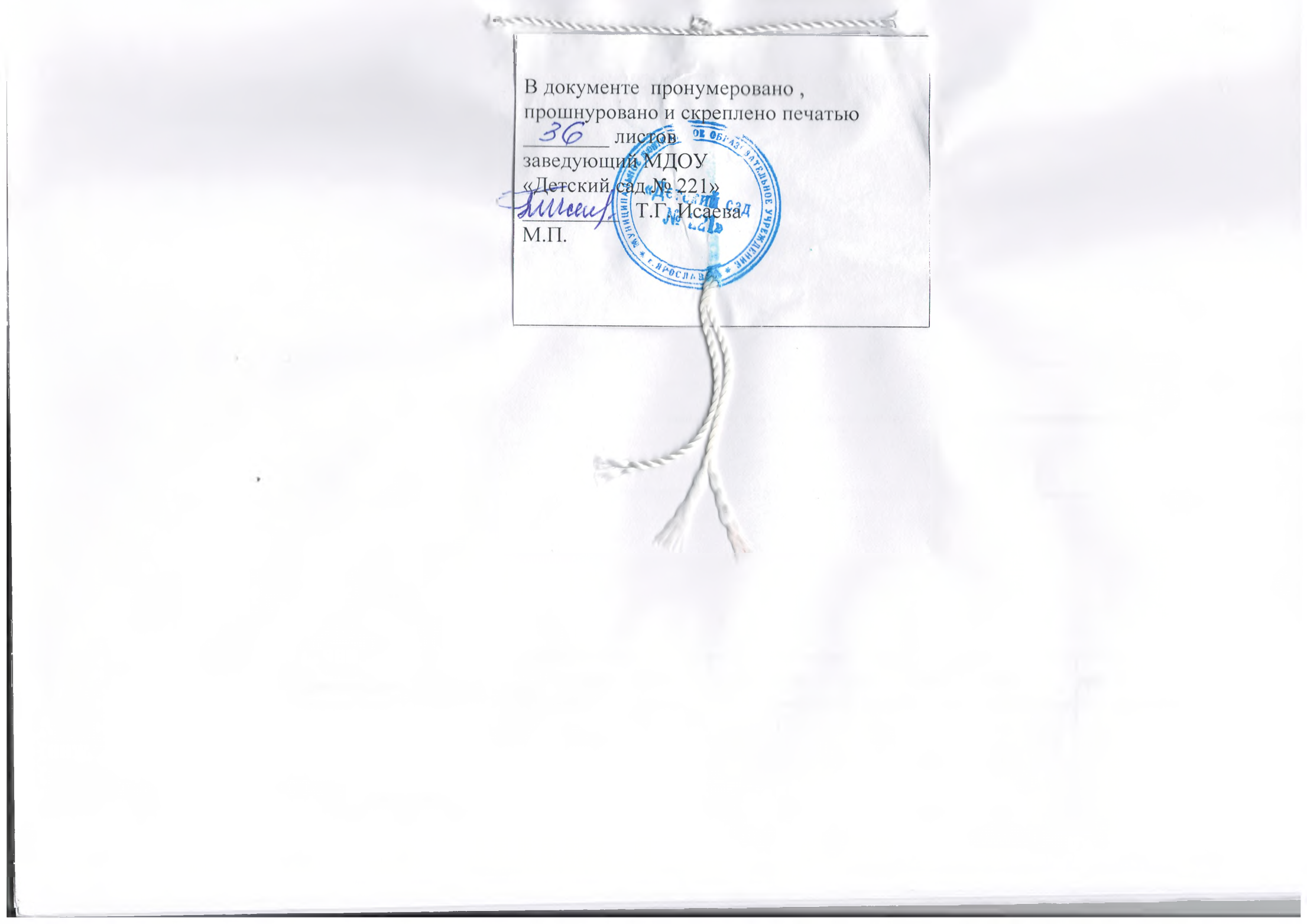 Наименование программы:Программа развития муниципального дошкольного образовательного учреждения «Детский сад № 221» на 2021-2026 гг.Авторы:Администрация, творческий коллектив педагогов МДОУ «Детский сад № 221».Назначение программы:Программа развития предназначена для определения перспективных направлений развития дошкольного образовательного учреждения на  основе  анализа работы  за предыдущий период и приоритетных направлений муниципальной системы образования г. ЯрославляВ ней отражены тенденции изменений, охарактеризованы главные направления обновления содержания образования и организациивоспитания.Статус программы развития:Нормативно - стратегический документ дошкольного образовательного учреждения, в котором отражены цель и комплекс мероприятий, направленных на развитие образовательного учреждения в условиях реализации ФГОС ДО.Сроки реализации программы:Программа реализуется в 2021-2026 гг.Структура Программы: Паспорт ПрограммыИнформационно-аналитическая справка о МДОУ (проблемный анализ)Концепция Программы развитияПредназначение, направления и основные этапы реализации Программы развития МДОУКритерии и показатели реализации Программы развитияФинансово-экономическая деятельность МДОУПлан действий по реализации Программы развитияОснования для разработки программыФедеральный закон «Об образовании в РФ» № 273-ФЗ от 29.12.2012 г.Приказ Минобрнауки РФ от 17.10.2013 г.№1155  «Об утверждении Федерального государственного образовательного стандарта дошкольного образования».Постановление, СанПиН Главного государственного санитарного врача России от 15.05.2013 № 26 «Об утверждении СанПиН 2.4.1.3049-13 "Санитарно-эпидемиологические требования к устройству, содержанию и организации режима работы дошкольных образовательных организаций" с изменениями на 27 августа 2015 годаПриказ Минобрнауки РФ от 30.08. 2013 г. № 1014 «Об утверждении Порядка организации и осуществления образовательной	деятельности	по	основным общеобразовательным программам - образовательным программам дошкольного образования»Распоряжение      Правительства       Российской       Федерации  от   29.05.2015    №    996-р    «Стратегия    развития    воспитания в Российской Федерации на период до 2025 года»Указ Президента Российской Федерации № 204 от 07.05.2018 г.  «О национальных целях и стратегических задачах развития Российской Федерации на период до 2024 года» Указ Президента РФ № 599 от 07.05.2012г. «О мерах по реализации государственной политики в мероприятиях по реализации государственной социальной политики» Указ Президента РФ от 29.05.2017  № 240 «Об объявлении в Российской Федерации Десятилетия детства»Декларация прав ребенка.Конвенция о правах ребенка. Цель:Создание  условий  для повышения качества образования в ДОУ  для всех категорий воспитанников.Задачи:1. Создание  материально-технических , психолого- педагогических и  кадровых  условий  для улучшения качества образовательных услуг и конкурентоспособности ДОУ.2.  Использование возможностей сетевого взаимодействия в образовательном процессе в рамках экспериментальной и инновационной деятельности.3. Повышение компентентвности педагогичсекого состава (присвоение педагогам первой и высшей квалификационных категорий, прохождение курсов повышения квалификации, участие в семинарах и мастер-классах).4. Максимальное удовлетворение потребностей родителей в новых формах дошкольного образования: расширение перечня дополнительных услуг;5. Сохранить и улучшить достигнутый уровень состояния физического здоровья детей путем реализации здоровьесберегающих программ и технологий, совершенствования материально-технических, кадровых и организационно- методических условий ДОУОсновные этапы реализации программы:Начальный (подготовительный) этап –  2021 год ( до 31.12. 2021 г.). Задачи начального этапа:Проанализировать состояние деятельности ДОУ.Изучить нормативно-правовую базу.Проанализировать состояние здоровья воспитанников.Проанализировать уровень развития детей и квалификации педагогов.Проанализировать состояние материально - технической базы ДОУ на  соответствие ФГОС ДО.Изучить мнения родителей о работе ДОУ.Спланировать работу по результатам анализа.Основной этап – продолжительность 3 года (до 31.05.2025 г.) Задачи основного этапа:Реализация Программы развитияОтслеживание промежуточных результатов.Обобщающий (завершающий) этап – продолжительность 1 год (до 31.05.2026 г.). Задачи обобщающего этапа:Анализ реализации Программы развития по всем направлениям.Выявление проблем.План действий на преодоление проблем и трудностей Финансовое обеспечение прпограммы:Городской бюджет;Областной бюджет;Федеральный бюджет.Внебюджетные источникиОжидаемые конечные результатыПоложительная динамика состояния здоровья воспитанников.Совершенствование условий для осуществления инклюзивного образованияМодернизация развивающей предметно-пространственной среды в соответствии с ФГОС ДО.Расширение круга и активное включение в сотрудничество социальных партнеров ДОУ.Введение новых программ дополнительного образования и увеличение       количества       воспитанников,	охваченных дополнительным образованием.Увеличение числа педагогов с первой и высшей квалификационной категорией до 65% и выше.Направленность групп, возраст детей2017-2018 учебный год2017-2018 учебный год2018-2019 учебный год2018-2019 учебный год2019-2020 учебный год2019-2020 учебный годНаправленность групп, возраст детейКол-во группКол-во детейКол-во группКол-во детейКол-во группКол-во детейГруппы общеразвивающей направленности раннего возраста (1,5 – 3 лет)253252252Группы общеразвивающей направленности дошкольного возраста (3 – 7 лет)374250250Группы компенсирующей направленности для детей с ТНР237236118Группы комбиниррованной направленности для детей с ТНР410151276149Дети инвалиды:-----1Дети с ОВЗ:575860Всего11265265269           ВозрастУч. годДо 25До 30До 35До 40До 45До 50Старше502018-2019 количество 294456634Доля12,5%12,5%15,5%19%19%9%12,5%2019 -2020 количество 302446814Доля8%15%15%18%26%3,5%14,5%года  Кол-воДо 55 -1010 - 1515 - 20Более 202018- 2019количество30105636доля33%17%20%10%20%2019- 2020количество2998435доля31%27,5%14%10,5%17%Кол-воВысшее пед. и непед.Ср .- спецпроф. пед.Ср . - спец.непедагог.Общее среднее2018- 2019количество30 2343-доля77%13%10%-2019- 2020количество291910--доля65,5%34,5%--         КатегорияГодКол-вопед-вВысшаяПерваяСоответствие занимаемой должностиБез категории2018 - 2019количество30210117доля6%34%37232019 - 2020количество2919109доля3,5%31%34,5%31%КатегорияУч. годРабочиеСлужащиеЧастные предпринимателиРуководителиДомохозяйки и безработныеПенсионерыУчащиеся2018-2019 182/39%170/38%13/3%25/6%61/14%--2019-2020154/31%271/54%7/1%19/4%52/10%10,1%-ОбразованиеУч. годНеполноесреднееСреднееСреднееспециальноеСреднеетехническоеНезаконченное высшееВысшее2018-2019 6/1%68/15%141/31%41/9%7/2%188/42%2019-20204/0,7%96/19%150/30%27/5%-227/45%    Группа№Уч. год1234567891012Всего2018-2019 11642433242322019-20203-66354223135     КатегорияУч. годПолныеПолныеПолныеПолныеНеполныеНеполныеНеполныеНеполныеНеполныеНеполные     КатегорияУч. годЗарегестрированный бракЗарегестрированный бракГражданский бракГражданский бракРазводСмерть одного из родителейСмерть одного из родителейСмерть одного из родителейС рожденияС рождения2018-2019 185/95%185/95%10/5%10/5%26/43%8/13%8/13%8/13%27/44%27/44%2018-2019 195 (76%)195 (76%)195 (76%)195 (76%)61 (24%)61 (24%)61 (24%)61 (24%)61 (24%)61 (24%)2018-2019 188/70%46/17%46/17%12/4%12/4%12/4%3/1%21/8%21/8%2018-2019 234 (87%)234 (87%)234 (87%)234 (87%)36 (13%)36 (13%)36 (13%)36 (13%)36 (13%)36 (13%)Этапы/срокиМероприятия ОтветственныйРезультат1 разделНОРМАТИВНО-ПРАВОВАЯ БАЗА1 разделНОРМАТИВНО-ПРАВОВАЯ БАЗА1 разделНОРМАТИВНО-ПРАВОВАЯ БАЗА1 разделНОРМАТИВНО-ПРАВОВАЯ БАЗА1 этап - начальныйдо 31.12.2021гФормирование нормативно- правовой базы по вопросам организации	в ДОУ групп комбинированной направленности	 (положение,договоры,образовательная программа и др.)Заведующий, ст. воспитательСформирован	пакет документов		для организации в ДОУ группы комбинированной направленности1 этап - начальныйдо 31.12.2021гФормирование нормативно- правовой базы по вопросам организации	в ДОУ дополнительного образования наплатной	основе (положение, договоры, рабочие программы и др.)Заведующий, ст. воспитательСформирован	пакет документов		для организации дополнительных образовательных услуг1 этап - начальныйдо 31.12.2021гВнесение	изменений нормативную		основу внутренней системы оценки качества образования (далее - ВСОКО) на локальном уровнеЗаведующий, ст. воспитательСоздана модель управления качеством	образования. Функционирует	единая программу		организации внутренней системы оценки качества образования Сотрудники замотивированы		на предоставлениекачественных образовательных услуг2 этап-Основнойдо 31.05.2025г.Корректировка	пакета документов в соответствии с изменениями в нормативно- правовой базеЗаведующий, ст. воспитательНормативно-правовая	база сформирована		всоответствии	с современными требованиямиСозданы	и	реализуются основная	образовательная программа				для воспитанников		группы комбинированной направленности; дополнительные образовательные программы					понаправлениям3 этап- Обобщающийдо 31.05.2026 г.Корректировка	пакета документов в соответствии с условиями образовательной среды МДОУ и изменениями в нормативно-правовой базеЗаведующий, ст. воспитательНормативно-правовая	база сформирована		всоответствии	с современными требованиями2 разделРАБОТА С КАДРАМИ, ИНФОРМАЦИОННО-МЕТОДИЧЕСКАЯ РАБОТА2 разделРАБОТА С КАДРАМИ, ИНФОРМАЦИОННО-МЕТОДИЧЕСКАЯ РАБОТА2 разделРАБОТА С КАДРАМИ, ИНФОРМАЦИОННО-МЕТОДИЧЕСКАЯ РАБОТА2 разделРАБОТА С КАДРАМИ, ИНФОРМАЦИОННО-МЕТОДИЧЕСКАЯ РАБОТА1 этап - начальныйдо 31.12.2021гВыявление профессиональной компетентности педагогов ДОО,	инновационного потенциала		личности, мотивационной готовность педагогов к реализации ФГОС (наблюдения,			беседы, анкетирование и др.).Ст. воспитатель, педагог	- психологФункционирует система методического сопровождения(«Школа молодого педагога», наставничество, семинары–	практикумы,педагогические	интенсивы и т.д.).Разработаны/ скорректированы		и реализуются индивидуальные	планы повышения профессиональной компетентности педагогов1 этап - начальныйдо 31.12.2021гПланирование	и		частичная реализация					цикла методических	мероприятий, направленных на повышение профессиональной компетентности педагогов по вопросам		организации образовательной деятельности в условиях реализации ФГОС ДО	(поддержка		детской инициативы						исамостоятельности, рефлексивные умения)Ст. воспитатель, педагог	- психологВ ДОУ используются активные	формы организации методической работы (деловые игры, мастер-классы, фестивали и т.п.)Увеличилась	доля педагогов,		неиспытывающих	трудности в	организацииобразовательной деятельности	в соответствии со ФГОС ДО1 этап - начальныйдо 31.12.2021гИные		мероприятия, направленные на повышение качества образовательной деятельности			через организацию условий для профессионального роста и развития	педагогических кадровЗаведующий, ст. воспитатель,педагог	- психологСоставлен и реализуется план-график повышения квалификации.Педагоги	замотивированы на	профессиональную переподготовку, реализуются	программы профессиональной подготовки			части педагогов.Увеличилась	доля педагогов, применяющих современныеобразовательные технологии1 этап - начальныйдо 31.12.2021гСплочение коллектива       МДОУ	через включенность в совместные мероприятия, направленные на повышение качестваобразованияЗаведующий, ст. воспитатель,педагог	- психологЭмоционально- комфортный	микроклимат в образовательной среде Повышение		творческой активности педагогическихкадров1 этап - начальныйдо 31.12.2021гВовлечение коллектива в инновационную деятельность, в т.ч. через работу МДОУ в статусе	муниципальной инновационной площадкиЗаведующий, ст. воспитательУвеличение	количества передового педагогического		опыта (ППО).Увеличение доли педагогов, транстлирующих свой ППО на всех уровнях (от муниципального	до международного)1 этап - начальныйдо 31.12.2021гАнализ внешней информации: нормативно-правовых документов для оптимального функционирования и развития образовательной средыЗаведующий, ст. воспитательСформирован актуальный пакет	нормативно- правовых документов.Сформирован информационный банк для педагогов	(современные педагогические технологии, инновационный опыт и др )2 этап-Основнойдо 31.05.2025г.Реализация				цикла методических	мероприятий, направленных на повышение профессиональной компетентности педагогов по вопросам		организации образовательной деятельности в условиях реализации ФГОС ДО	(поддержка	детской инициативы					исамостоятельности, рефлексивные умения)Ст. воспитатель, педагоги	- психологВ ДОУ используются активные	формы организации методической работы (деловые игры, мастер-классы, фестивали и т.п.)Увеличилась	доля педагогов,		неиспытывающих	трудности в	организацииобразовательной деятельности	в соответствии со ФГОС ДО2 этап-Основнойдо 31.05.2025г.Иные		мероприятия, направленные на повышение качества образовательной деятельности			через организацию условий для профессионального роста и развития	педагогических кадровЗаведующий, ст. воспитатель, педагогиРеализуется	план-график повышения квалификации. Педагоги		прошли профессиональную переподготовку Увеличилась доля высоко квалифицированных педагоговУвеличилась		доля педагогов,	применяющих современные образовательные технологии2 этап-Основнойдо 31.05.2025г.Осуществление инновационной  деятельности,в  т.ч.  через  работу  МДОУ  в статусе	муниципальной инновационной площадкеЗаведующий, ст. воспитатель,педагогиУвеличение	количества передовогоПедагогического опыта (ППО)Увеличение доли педагогов транстлирующихсвой ППО на всех уровнях (от муниципального	до международного).Совершенствование образовательной среды через знакомство		педагогов	с актуальными			аспектами профессиональной деятельности		(семинары, выставки,	обзоры,		онлайн- экскурсии и др.).Заведующий, ст. воспитательСформирован актуальный пакет	нормативно- правовых документов.Систематически пополняется информационный банк для педагогов	(современные педагогические технологии, инновационный опыт и др )3 этап- Обобщающийдо 31.05.2026 г.Сравнение планируемых и полученных	результатов деятельности ДОУОбобщение и трансляция опыта педагоговЗаведующий, ст. воспитательОпределены перспективы дальнейшей работы с кадрами.ППО работы МДОУ транслируется на всех уровнях	(отмуниципального	до международного).3 раздел ОЗДОРОВИТЕЛЬНАЯ РАБОТА3 раздел ОЗДОРОВИТЕЛЬНАЯ РАБОТА3 раздел ОЗДОРОВИТЕЛЬНАЯ РАБОТА3 раздел ОЗДОРОВИТЕЛЬНАЯ РАБОТА1 этап - начальныйдо 31.12.2021гКорректировка содержания оздоровительной программы	ДОУ		с		учетом особенностей контингента воспитанников МДОУ (дети с ОВЗ)Ст. воспитатель, ст. медицинские сестры, инструктор	по ФКСодержание оздоровительной программы ДОУскорректировано с учетом особенностей, характерных для воспитанников с ОВЗ2 этап-Основнойдо 31.05.2025г.	Поддержание стабильных результатов физкультурно-оздоровительной работы, улучшение динамики показателей здоровья воспитанников.Ст. воспитатель, педагоги,ст. медицинские сестрыВ	ДОУ	поддерживаются стабильные	результаты физкультурно- оздоровительной работы3 этап- Обобщающийдо 31.05.2026 г.Сравнение планируемых и полученных	результатов деятельности ДОУОбобщение и трансляция опыта педагоговЗаведующий, ст. воспитательОпределены	перспективы совершенствования физкультурно- оздоровительной работы Передовой педагогический опыт	работы		МДОУ транслируется		на	всехуровнях	(от муниципального	до международного).разделОБРАЗОВАТЕЛЬНАЯ ДЕЯТЕЛЬНОСТЬразделОБРАЗОВАТЕЛЬНАЯ ДЕЯТЕЛЬНОСТЬразделОБРАЗОВАТЕЛЬНАЯ ДЕЯТЕЛЬНОСТЬразделОБРАЗОВАТЕЛЬНАЯ ДЕЯТЕЛЬНОСТЬ1 этап - начальныйдо 31.12.2021г.Проектирование методического	обеспечения реализации			основной образовательной		программы для	воспитанников		группы комбинированной направленности; методического	обеспечения дополнительных образовательных программСт. воспитатель, педагогиСформированы			учебно- методические	комплекты для	реализации		основной образовательной программы					для воспитанников				группы комбинированной направленности; методического обеспечениядополнительных образовательных программ1 этап - начальныйдо 31.12.2021г.Разработка	алгоритма содержания адаптированной основной образовательной программы для воспитанника с различной категорией ОВЗСт. воспитатель, педагогиСоздан		алгоритм адаптированной		основной образовательной программы			для воспитанника с	различнойкатегорией ОВЗ1 этап - начальныйдо 31.12.2021г.Включение	инновационных форм		взаимодействия	с родителями с целью повышения роли родителей в образовательном процессе за счет	изменения	статуса	с«наблюдателя»	на«участника» (мастер-классы, творческие вечера, досуги и праздники в т.ч. в рамках сетевого	взаимодействия МДОУ)Ст. воспитатель, педагогиАктивное		участие родительской общественности в принятии управленческих	решений Увеличение		доли родителей,	принимающих участие в организации и проведении образовательной деятельности1 этап - начальныйдо 31.12.2021г.Определение		перспектив взаимодействии			с социальными партнерами в области	образования, культуры, здравоохраненияЗаведующий, ст. воспитательЗаключены договоры о взаимодействии	с социальными партнерами в области	образования, культуры, здравоохранения2 этап-Основнойдо 31.05.2025г.Реализация	образовательных программ МДОУСт. воспитатель, педагогиСтабильно	высокая	доля воспитанников, осваивающих образовательныепрограммы МДОУ2 этап-Основнойдо 31.05.2025г.Реализация дополнительных образовательных программ МДОУСт. воспитатель, педагогиПоложительная	динамика развития воспитанников.Повышение	спросародителей	надополнительные образовательные	услуги ДОУ,	функционирующие на платной основе.2 этап-Основнойдо 31.05.2025г.Реализация	индивидуальных адаптированных образовательных	программ воспитанников с ОВЗСт. воспитатель, педагогиОптимизация образовательной		среды	с учетом	особенностей воспитанников	с		ОВЗ, посещающих				группы общеразвивающейнаправленностиОтработка		механизмов взаимодействии			с социальными партнерами в области	образования, культуры, здравоохраненияСт. воспитатель, педагогиРасширение	социального партнерства.Социальные			партнеры включены	в	реализацию образовательной деятельности МДОУ3 этап- Обобщающийдо 31.05.2026 г.Сравнение планируемых и полученных	результатов деятельности ДОУОбобщение и трансляция опыта работы детского садаЗаведующий, ст. воспитательОпределены	перспективы совершенствования образовательной деятельностиТрансляция опыта работы МДОУ на всех уровнях (от муниципального	до международного).5разделМАТЕРИАЛЬНО-ТЕХНИЧЕСКОЕ ОБЕСПЕЧЕНИЕ5разделМАТЕРИАЛЬНО-ТЕХНИЧЕСКОЕ ОБЕСПЕЧЕНИЕ5разделМАТЕРИАЛЬНО-ТЕХНИЧЕСКОЕ ОБЕСПЕЧЕНИЕ5разделМАТЕРИАЛЬНО-ТЕХНИЧЕСКОЕ ОБЕСПЕЧЕНИЕ1 этап - начальныйдо 31.12.2021г.Мониторинг		состояния развивающей	предметно- пространственной			среды (РППС).Корректировка	плана совершенствования РППС. Частичное выполнение плана совершенствования РППС.Заведующий,ст. воспитатель, зам. зав по АХЧ, педагогиНаличие	современной материальной базы.Обогащение развивающей среды	развивающих центров		групп, прогулочных площадок , спортивных площадок2 этап -Основнойдо 31.05.2025г.Выполнение	плана совершенствования РППС.Заведующий,ст. воспитатель, зам. зав по АХЧ, педагогиНаличие	современной материальной базы.2 этап -Основнойдо 31.05.2025г.Выполнение	программы благоустройства ДОУЗаведующий,ст. воспитатель, зам. зав по АХЧ, педагогиНа территории детского сада	созданы	и функционируют:,        площадка      дляметания, спортивная площадка.  Произведена	 замена уличного оборудования и установка новых игровых модулей, имеющих сертификат соответствия.3 этап - Обобщающийдо 31.05.2026 г.Сравнение планируемых и полученных	результатов анализа РППСЗаведующийОпределены	перспективы совершенствования РППСЗадачиПоказатель эффективностиБазовое значениеДинамика индикаторов и показателейДинамика индикаторов и показателейДинамика индикаторов и показателейДинамика индикаторов и показателей  Конечное значениеЗадачиПоказатель эффективностиБазовое значение2021202220232024Реализация ФГОС ДО в ДОУ с целью достижения нового образовательного результатаУровень освоения образовательных программ воспитанниками МДОУ«Детский сад № 221»9595959595959595Реализация ФГОС ДО в ДОУ с целью достижения нового образовательного результатаДоля воспитанников, охваченных дополнительными образовательными услугами ДОУ6565707580808080Реализация ФГОС ДО в ДОУ с целью достижения нового образовательного результатаФункционирование групп комбинированной направленности23456666Стабилизировать достигнутый уровень состояния физического здоровья детей посредством реализации здоровьесберегающих программ и технологий, совершенствования материально- технических, кадровых и организационно-методических условий ДОУ. Совершенствовать условия для здоровьесбережения сотрудников.Наличие программы здоровья ДОУДАДАДАДАДАДАДАДАСтабилизировать достигнутый уровень состояния физического здоровья детей посредством реализации здоровьесберегающих программ и технологий, совершенствования материально- технических, кадровых и организационно-методических условий ДОУ. Совершенствовать условия для здоровьесбережения сотрудников.Уровень созданных условий для физического развития воспитанников8080838587878787Стабилизировать достигнутый уровень состояния физического здоровья детей посредством реализации здоровьесберегающих программ и технологий, совершенствования материально- технических, кадровых и организационно-методических условий ДОУ. Совершенствовать условия для здоровьесбережения сотрудников.число дней пропущенных в среднем одним ребенком по болезни (базовое значение - среднее за 3 года)13,413,413,413,413,413,413,413,4Стабилизировать достигнутый уровень состояния физического здоровья детей посредством реализации здоровьесберегающих программ и технологий, совершенствования материально- технических, кадровых и организационно-методических условий ДОУ. Совершенствовать условия для здоровьесбережения сотрудников.Индекс здоровья (базовое значение - среднее за 3 года)2020202020202020Стабилизировать достигнутый уровень состояния физического здоровья детей посредством реализации здоровьесберегающих программ и технологий, совершенствования материально- технических, кадровых и организационно-методических условий ДОУ. Совершенствовать условия для здоровьесбережения сотрудников.Высокий и средний уровень физической подготовленности воспитанников 4-8 лет9595979798989898Создать условия для повышения профессиональной компетентности педагогических кадровУровень педагогов имеющих высшую и первую кв.категорию9090909090909090Создать условия для повышения профессиональной компетентности педагогических кадровДоля педагогов с высшим профессиональным и средним специальным образованием,100100100100100100100100отвечающим требованиям профессиональных стандартовДоля педагогов осуществивших обучение на КПК100100100100100100Доля педагогов, прошедших КПК(работа с детьми ОВЗ)100100100100100100Доля педагогов, проявляющих творческую активность506065707575Доля педагогов владеющих современными образовательнымитехнологиями657075808585Осуществление партнерского взаимодействия с семьями воспитанниковВключенность родителей в систему управления ДОУДАДАДАДАДАДАОсуществление партнерского взаимодействия с семьями воспитанниковДоля семей воспитанников, активно участвующих в реализации образовательных программ ДОУ656570707575Совершенствование развивающей предметно-пространственной среды ДОУспособствующей самореализации ребенка в разных видах деятельностиУровень обеспеченности необходимого оборудования, дидактических и методических пособий, игр всоответствии с ФГОС к условиям реализации ООП.657075808590Совершенствование развивающей предметно-пространственной среды ДОУспособствующей самореализации ребенка в разных видах деятельностиУровень безопасности среды100100100100100100